La Crosse County 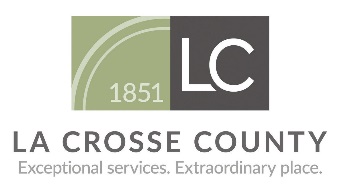 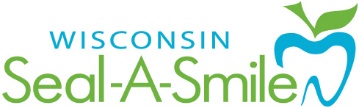 Seal-A-SmileA dental program provided in school and at no cost for students in 2nd and 3rd grades All you have to do is fill out the attached consent form and return it to your child’s teacher! All children who return the consent form will get a tooth brushing timer!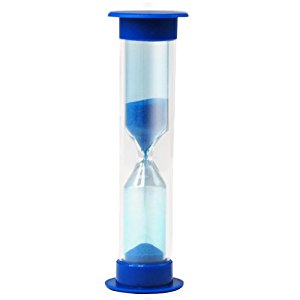 Preventive dental services include: a basic screening, cleaning if needed, dental sealants, and fluoride varnish treatments. 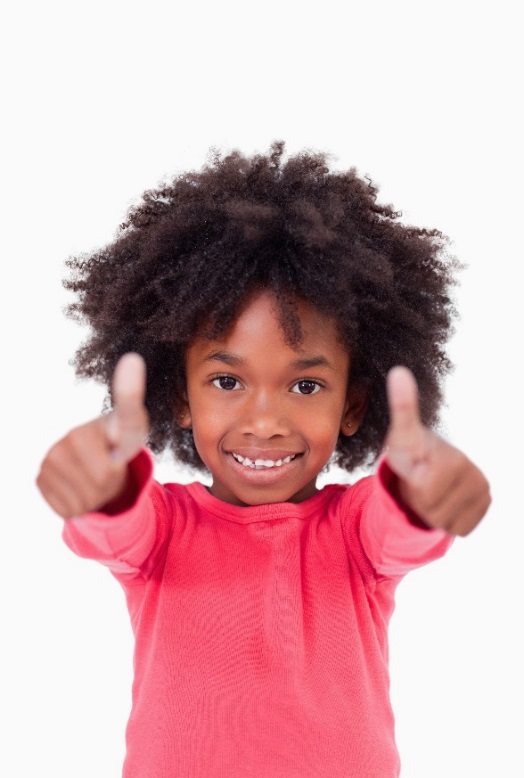 If your child has cavities, they will be referred to see a dentist. If your child does not have a dentist, a dentist may come to your child’s school to provide dental care. Restorative services include a dental exam, digital x-rays, composite (white) fillings, stainless steel crowns, and simple extractions.Any student can receive dental services through the school-based dental program.(There are no eligibility or income requirements)Dental services are provided through the La Crosse County Seal-A-Smile program by a Registered Dental Hygienist and a Licensed Dentist. 